讲师准备指南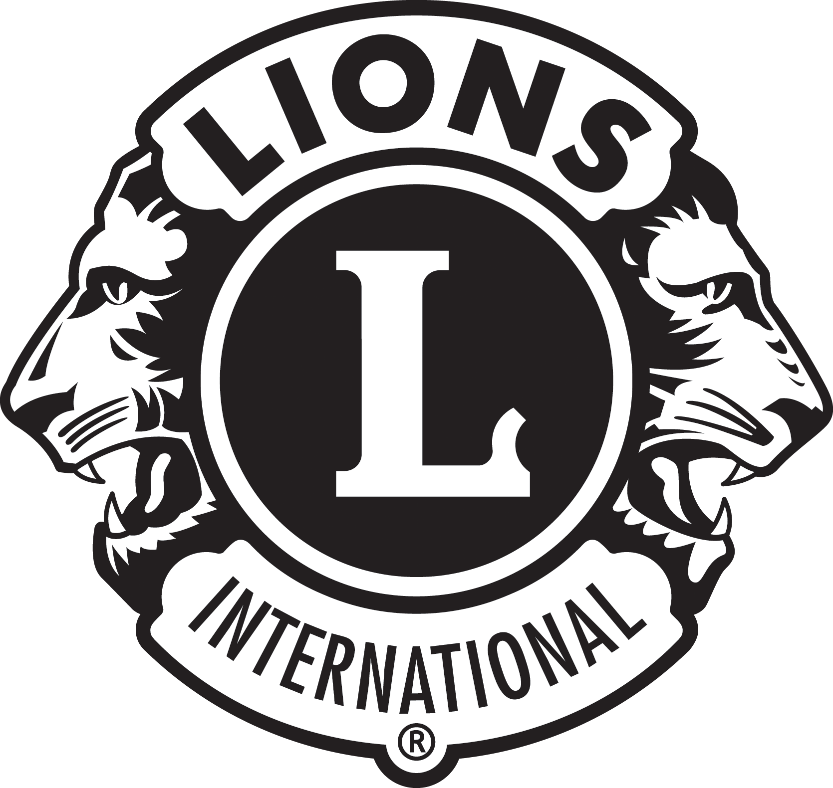 地方狮子会领导学院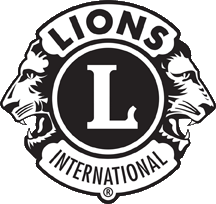 内容序 言	1讲师的角色	3讲师的材料	4课程时间表和准备	5布置训练教室	16建议的训练模式	17评估	18序 言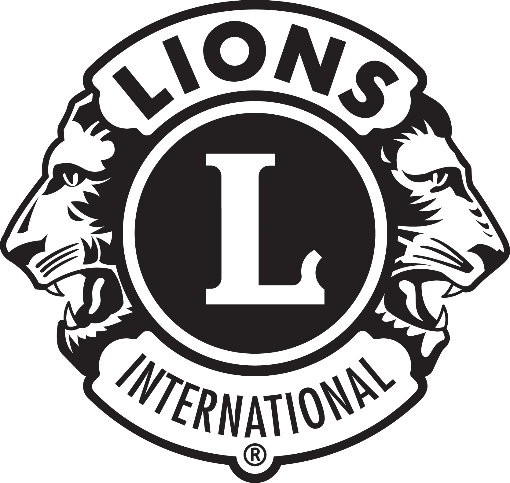 本指南的目的是提供您必要的背景资料、工具和资源，尽可能引导地方狮子会领导学院有效的训练。本准备指南为您、任何额外的讲师以及您的每个课程之训练教室，提供准备的信息。 如果您正在寻找有关特定课程内容的信息，您可以参考国际狮子会网站上的地方狮子会领导学院课程网页。地方狮子会领导学院– 课程概述活动目标：地方狮子会领导学院旨在实现以下的目标： 鼓励分会会员在其狮友的社区内担任领导角色。使分会领导人熟悉其分会的运作、问题和机会。倡导领导技能对他们职位的成功是至关重要的。对如何更好地服务分会培养更深的理解。讲师的角色要求您应作为一名教师及互动的引导师。举办该训练的讲师也应能执行以下几项要求。虽然并非必须，讲师应为各方面之专家，他们须熟练以下列举的技能: 简短地发表演讲有能力使学员参与一个交互式的学习环境，进行问题与回答，以大型及小型的分组安排引导有意义之讨论，以及引导团体活动。管理学习者的行为训练环境和课程后勤的管理 使用PowerPoint简报及操作一架液晶投影机。讲师的材料地方狮子会领导学院的讲师在每个课程将使用讲师指南及PowerPoint来呈现。每份讲师指南旨在支持讲师以灵活的教学计划及讲授建议来进行训练课程。每个课程的讲师指南包含引导的备注以指导教学。备注包括建议的讲话内容、逐步指导的交互式活动，每个课程的时间建议，以及每个课程中使用的讲义样本。以下图像是讲师指南的页面示例，用于标识关键的部分。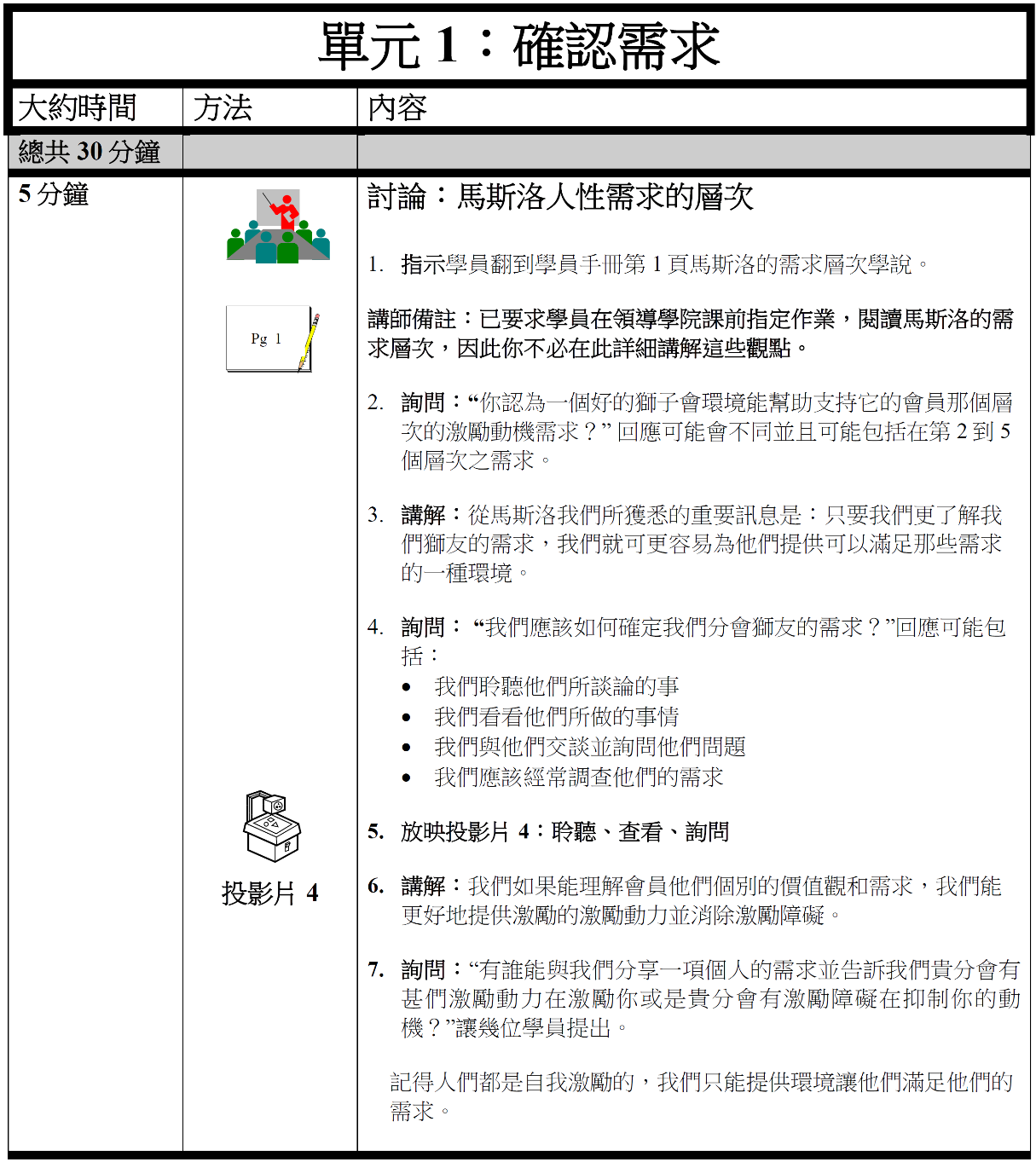 课程时间表和准备以下信息提供每个课程的时间表概述，以及您准备所需的材料清单。这些概述仅作为每个课程的预览，如果您要查找讲师手册及每个课程的内容，请访问国际狮子会网站上的地方狮子会领导学院课程网页。请注意，不需要用彩色打印任何学员的数据。 对于每个课程，您将需要取得以下的视听设备： 课程 1：开训课程课程 2：狮子会的基本知识课程 3：团队合作课程 4：多元化课程 5：本地问题及机会 课程 6：公众演讲课程 7：时间管理课程 8：个人任务宣言课程 9：激励会员课程 10：设定目标布置训练教室在训练开始前，考虑如何布置好将要举办训练的教室是很重要的。可考虑︰ 受训团体的人数和文化。您的团体组成将少于10人还是超过10人？有什么文化标准会影响桌椅的排列？受训学员期望某种教室配置吗？教室的大小。您知道了训练所在教室的大约尺寸和布局后，画出您对房间的布置图，有时是有帮助的。这种技巧可以帮助您决定活动、材料和设备的内容。该培训包含的活动。活动需要一定大小的空间及协作，并且如果是这样的话，教室配置需要如何调整？ 建议的座位安排由于地方狮子会领导学院是以互动和讨论为基础，所以建议以下的座位安排： 座位安排︰分群组建议的训练模式以下模式适用于3天的地方狮子会领导学院课程:评估评估是任何培训活动的一个重要部分。从评估中收集的数据，可对内容的有效性、材料、训练形式、讲师和活动的整体成功等方面提供重要的见解。 一份学员评估已经提供给您使用。此表格照以下方法使用︰ 学院协调员在训练的第一课程分发学员评估，并要求他们在各项课程结束时立即评估。学员适当地完成评估表格，并在最后一个课程结束时交还给学院协调员 。附上一份学员评估表。 地方狮子会领导学院学院评估学院地点:                                                                 	学院日期:                                                                       				请评估每个单元/课程内容的重要性等级，并评估每个主题课程讲师的有效性等级。在“内容”列和“讲师”列中为每个课程圈选一个数字。1-低到 5 -高地方狮子会领导学院学院评估学院地点:                                                              	学院日期:                                                                                				您认为学院的哪一部分是最重要的，为什么？您会提出什么建议来改善此活动？(请具体说明)您在学院学到并将带回您的分会或区的一个关键想法是什么？您将如何分享这些信息？4.您希望在未来两年内使用您新获得的领导技能完成什么？计算机LCD幻灯机及屏幕图表架及马克笔无线鼠标/ 雷射指示器 (可选择)课程时间表课程时间表课程时间表部分讲授的概述材料内务管理及后勤支持(20:00)由行政人员及讲师讲解课程表大群组破冰活动及暖身活动(30:00)活动:从讲师指南中提供的列表选择至少一项破冰活动。查看所选定活动的材料表。分组 (可选择)(5:00)如果您以一个群组中进行破冰活动和后勤会议，您可能希望在这个时候分组。开场活动(55:00-60:00)活动 :魔术踏板或另一个建立团队活动。查看所选定活动的材料表。需求评估(5:00)需求评估课程表总时间: 120:00总时间: 120:00总时间: 120:00材料材料有了！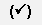 讲师 PowerPoint 讲师指南学员手册图表架讲义: 有关任何必要的讲义或其他材料，请参阅活动清单。课程时间表课程时间表课程时间表部分讲授的概述材料导言(20:00)讲解:课程概述讲解/讨论:重要事件PowerPoint 投影片课前作业图表架单元1：任务(35:00)讲解/讨论:狮子会任务宣言活动 :目的PowerPoint 投影片学员手册 单元2：道德信条(30:00)讲解/讨论:狮子会道德信条活动 :角色扮演PowerPoint 投影片学员手册单元 3：组织结构 (20:00)讲解/讨论:狮子会的组织结构活动 :狮子会的组织PowerPoint 投影片学员手册讲义图表架总结(15:00)讲解:会员的好处/摘要活动 :脑力激荡好处PowerPoint 投影片学员手册图表架总时间: 120:00总时间: 120:00总时间: 120:00材料材料有了！讲师 PowerPoint 学员手册预习作业 (由学员带来)图表架讲义: 狮子会组织结构课程时间表课程时间表课程时间表部分讲授的概述材料前言(5:00)讲解:课程概述PowerPoint 投影片单元 1：团队的特性(10:00)讲解/讨论:团队的特性PowerPoint 投影片学员手册 单元 2：团队发展的阶段(85:00)讲解/讨论:图克曼团的队发展阶段活动 :绳圈或进/出活动，将团队移动到更高水平的策略 PowerPoint 投影片学员手册总结(20:00)讲解:审视目标活动 :学习团体团队PowerPoint 投影片学员手册总时间: 90:00总时间: 90:00总时间: 90:00材料材料有了！讲师 PowerPoint 学员手册活动材料:绳子活动长绳和眼罩进/出:200英尺 (60米) 的绳子切成3.5英尺-15英尺 (100公分-450公分) 的不同长度课程时间表课程时间表课程时间表部分讲授的概述材料前言(20:00)开训活动:像您的人讲解:多元化概述PowerPoint 投影片学员手册单元1：文化与多元化(20:00)活动:多元化的范围(多元化之轮)PowerPoint 投影片学员手册图表架单元2：多元化的益处(25:00)讲解:角色扮演PowerPoint 投影片角色扮演讲义图表架单元3：挑战及机会(15:00)活动:挑战及机会PowerPoint 投影片学员手册总结(10:00)讲解:我们身为狮友的角色PowerPoint 投影片总计时间：90:00总计时间：90:00总计时间：90:00材料材料有了！讲师 PowerPoint 学员手册讲义:多元化的角色扮演角色扮演讲义课程时间表课程时间表课程时间表部分讲授的概述材料前言(15:00)讨论/讲解: 开场评论学员手册单元1：(60:00)讨论/讲解: 第1天:利用这段时间来认定与本地和地区相关的挑战课题和机会之主题。第3天:讨论和解决讲师/协调员认定的主题。学员手册总结(15:00)讨论/讲解: 总结评论及讨论学员手册总时间: 90:00总时间: 90:00总时间: 90:00课程时间表课程时间表课程时间表部分讲授的概述材料导言(5:00)讲解: 课程概述PowerPoint 投影片图表架单元1：演讲大纲(40:00)讲解/讨论: 大纲的组成部分活动 :准备您的大纲 PowerPoint 投影片学员手册单元2：演讲要诀及技巧(40:00)讲解/讨论:视觉、声音和语言技巧活动 :公众演讲技巧PowerPoint 投影片学员手册总结(5:00)讲解: 课程摘要PowerPoint 投影片总计时间：90:00总计时间：90:00总计时间：90:00材料材料有了！讲师 PowerPoint 学员手册讲义:演讲评估查核表课程时间表课程时间表课程时间表部分讲授的概述材料前言(10:00)讲解: 课程概述及时间管理的案例研究PowerPoint 投影片学员手册单元1：时间管理的障碍(30:00)讲解/讨论: 时间管理的障碍活动 :修改后的案例研究 - 障碍 PowerPoint 投影片学员手册单元2：有效的时间管理策略(15:00)讲解/讨论:有效的时间管理策略PowerPoint 投影片学员手册总结(5:00)讲解: 课程摘要PowerPoint 投影片学员手册总时间: 60:00总时间: 60:00总时间: 60:00材料材料有了！讲师 PowerPoint 学员手册课程时间表课程时间表课程时间表部分讲授的概述材料前言(10:00)活动:大声朗读PowerPoint 投影片学员手册单元1：撰写个人任务宣言(45:00)讲解/讨论: 群组脑力激荡活动 : 1.确定价值观2.想象未来3.撰写你的任务宣言PowerPoint 投影片学员手册总结(5:00)讲解: 故事或音乐由讲师选择做决定总时间: 60:00总时间: 60:00总时间: 60:00材料材料有了！讲师 PowerPoint 学员手册课程时间表课程时间表课程时间表部分讲授的概述材料前言(10:00)讲解:激励的概述PowerPoint 投影片单元 1：认定需求(30:00)讲解/讨论: 马斯洛的人类需求层次麦格雷戈的X理论和Y理论活动 : 激励的对话 激励的对话(续)PowerPoint 投影片学员手册讲义单元 2：激励动力和障碍(40:00)讲解/讨论:激励动力和障碍活动 :激励贵分会会员PowerPoint 投影片学员手册课前作业调查总结(10:00)讲解:复习目的PowerPoint 投影片
学员手册总时间: 90:00总时间: 90:00总时间: 90:00材料材料有了！讲师 PowerPoint 学员手册讲义:激励的对话讲义(3份)课程时间表课程时间表课程时间表部分讲授的概述材料前言(20:00)讲解:课程概述活动:移动的标靶PowerPoint 投影片图表纸/蜡笔单元 1：设定目标及优先级(50:00)讲解/讨论: 目标陈述:活动 : 确定目标管理目标制定目标的优先级PowerPoint 投影片学员手册气球单元 2：制定计划过程(45:00)讲解/讨论:制定一项计划活动 : 计划过程工作表完成行动计划学员手册总结(5:00)讲解:复习目的PowerPoint 投影片总计时间：120:00总计时间：120:00总计时间：120:00材料材料有了！讲师 PowerPoint 学员手册5-6个气球一支任何颜色的蜡笔优点学习者分成小组工作最为理想讲师与小组容易互动提供学员参与的机会提供自由移动第1日第2日第3日抵达 注册下午 4:30-6:00晚餐上午 8:00 -8:30晚注册抵达 注册下午 4:30-6:00晚餐上午 08:30 -10:00开训课程上午 08:30 -10:00公众演讲上午 08:30 -10:30公众演讲的呈现抵达 注册下午 4:30-6:00晚餐休息休息休息抵达 注册下午 4:30-6:00晚餐上午 10:15-12:15狮子会的基本知识上午 10:15-11:15时间管理上午 10:45-12:15本地问题及机会抵达 注册下午 4:30-6:00晚餐上午 10:15-12:15狮子会的基本知识上午 11:15- 下午 12:15个人任务宣言上午 10:45-12:15本地问题及机会抵达 注册下午 4:30-6:00晚餐下午 12:15-1:15 午餐下午 12:15-1:15午餐下午 12:15-1:15午餐抵达 注册下午 4:30-6:00晚餐下午 1:15-3:15在团队中工作下午 1:15-2:45激励会员下午 1:15-2:45结束/评估抵达 注册下午 4:30-6:00晚餐下午 3:15-4:45多元化下午 02:45-4:45设定目标抵达 注册下午 4:30-6:00晚餐休息休息抵达 注册下午 4:30-6:00晚餐下午 5:00-6:30本地问题及机会下午 5:00-??演讲的准备抵达 注册下午 4:30-6:00晚餐庆祝晚宴课程号码课程名称内容主题的重要性评等讲师的有效性评等1.      开训课程1   2    3    4   51   2    3    4   52.狮子会的基本知识1   2    3    4   51   2    3    4   53.团队合作1   2    3    4   51   2    3    4   54.多元化1   2    3    4   51   2    3    4   55.当地问题及机会 11   2    3    4   51   2    3    4   56.公众演讲1   2    3    4   51   2    3    4   57.时间管理1   2    3    4   51   2    3    4   58.个人任务宣言1   2    3    4   51   2    3    4   59.激励会员1   2    3    4   51   2    3    4   510.设定目标1   2    3    4   51   2    3    4   511.当地问题及机会 21   2    3    4   51   2    3    4   5